Fill in the correct country.Example: Sam is Turkish. He comes from Turkey.Anne is Greek. She comes from 		_______________________João is Portuguese. He comes from	_______________________Manuel is Spanish. He comes from	_______________________Guiseppe is Italian. He comes from 	_______________________Inga is German. She comes from 	_______________________Bob is Scottish. He comes from		_______________________Connor is Welsh. He comes from	_______________________Annika is Finnish. She comes from 	_______________________Write the name of the countries flags.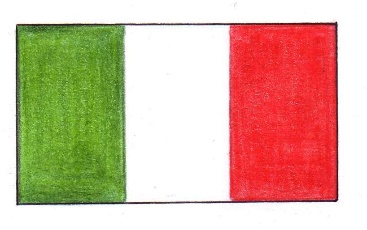 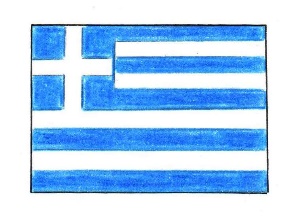 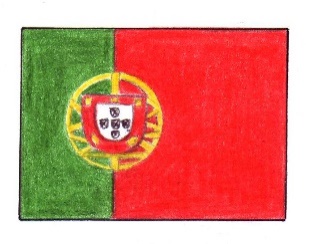 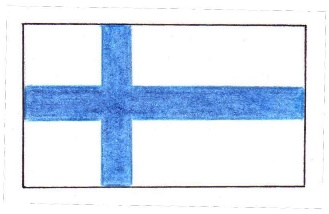 _______________		_______________		_______________		_______________Name: ____________________________    Surname: ____________________________    Nber: ____   Grade/Class: _____Name: ____________________________    Surname: ____________________________    Nber: ____   Grade/Class: _____Name: ____________________________    Surname: ____________________________    Nber: ____   Grade/Class: _____Assessment: _____________________________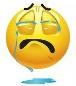 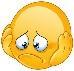 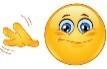 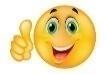 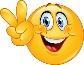 Date: ___________________________________________________    Date: ___________________________________________________    Assessment: _____________________________Teacher’s signature:___________________________Parent’s signature:___________________________